International Office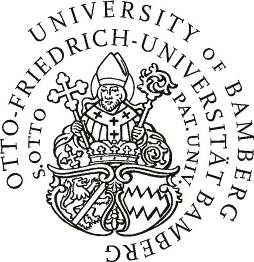 Erfahrungsbericht für das Studienjahr  Erfahrungsbericht für das Studienjahr  Name der GasthochschuleLandName der/des Studierenden: E-Mail:     @     Studiengang/Studienfächer:Studienniveau:Abgeschlossene Studiensemester vor Beginn des Auslandsaufenthaltes:      Abgeschlossene Studiensemester vor Beginn des Auslandsaufenthaltes:      Anreise und AnkunftDaten Ihres Auslandsaufenthalts. Bitte geben Sie GENAUE Daten an!Anreisedatum (Tag/Monat/Jahr):      Abreisedatum (Tag/Monat/Jahr):      Daten zum Studienjahr der Gasthochschule: bitte genaue Termine nennen (Vorbereitungssprachkurs – Semester/Trimester - Vorlesungsbeginn/ende - Prüfungszeiten außerhalb der Vorlesungszeiten)Wann sollten Bamberger Austauschstudierende am Ort der Gasthochschule eintreffen?Welchen Anreiseweg würden Sie zum Ort der Gasthochschule empfehlen? Mit welchen Fahrtkosten ist zu rechnen?Welche Formalitäten sind nach der Ankunft zu erledigen? (z.B. Immatrikulation, Krankenversicherung, Aufenthaltsgenehmigung)
An wen kann/ muss man sich wenden? (Adressen/ Öffnungszeiten?)Gab es an Ihrer Gasthochschule einen Tutor für Austauschstudenten oder wurde ein spezielles Buddy-Programm (ähnlich unserem Tandem-Programm) angeboten? Wie wurde der Tutor vermittelt?SprachkurseSprachkurseGibt es einen speziellen Vorbereitungssprachkurs/ Einführungskurs vor dem Beginn der regulären Veranstaltungen?   Ja     NeinGibt es einen speziellen Vorbereitungssprachkurs/ Einführungskurs vor dem Beginn der regulären Veranstaltungen?   Ja     NeinHaben Sie teilgenommen? Ja     NeinKursinhalt:Termin:Kosten:Ist eine separate Anmeldung für diesen Kurs notwendig? Wenn ja, wie kann man sich anmelden?Ist eine Teilnahme empfehlenswert?Gibt es während der Vorlesungszeit studienbegleitende Sprachkurse für Gaststudierende?  Ja     NeinGibt es während der Vorlesungszeit studienbegleitende Sprachkurse für Gaststudierende?  Ja     NeinHaben Sie teilgenommen? Ja     NeinKursinhalt:Anzahl der Stunden pro Woche:Kosten:Ist eine Teilnahme empfehlenswert?UnterbringungWie waren Sie an der Gasthochschule untergebracht? (Studentenwohnheim/ privat)
Wie war die Ausstattung der Unterkunft? (Bad/WC, Kochgelegenheit)
Wie war die Entfernung zur Hochschule/ zum Stadtzentrum? (Verkehrsanbindung)Kosten der Unterkunft: (Ungefähre Monatsmiete in Euro)Wurde Ihnen die Unterkunft durch die Gasthochschule vermittelt?
Wer ist der Ansprechpartner? (Adresse/ Fax/ E-Mail)
Welche Formalitäten sind zu erledigen?Sollte man die über die Gasthochschule vermittelte Unterkunft annehmen oder lieber privat ein Zimmer suchen?
Welche Tipps können Sie für eine private Zimmersuche geben? (Zeitungen, Agenturen, Schwarze Bretter usw.)KurswahlGibt es ein Vorlesungsverzeichnis im Internet? Wenn ja, geben Sie bitte den Link an.In welchem Studienjahr/ Studienzyklus konnten Sie Kurse belegen?
Waren alle Kurse für Gaststudierende zugänglich, oder gab es Beschränkungen?Werden englischsprachige Kurse angeboten? Wenn ja, in welchen Fachbereichen? Bitte geben Sie evtl. Links zu entsprechenden Internetseiten an.Vergleichen Sie das Kursangebot der Gasthochschule mit dem der Otto-Friedrich-Universität Bamberg(Anzahl der Kurse, Teilnehmerzahl, Unterrichtsstil usw.):In welchem Umfang haben Sie Kurse an der Gasthochschule belegt? (Bitte geben Sie die Zahl der ECTS-Credits an):Welche Kurse haben Sie an der Gasthochschule belegt? (Kurstitel, Dozent, kurze Inhaltsbeschreibung, Anzahl der ECTS-Credits, evtl. Unterrichtssprache)
Welchem Kurs in Bamberg würde der betreffende Kurs der Gasthochschule am ehesten entsprechen? Können Sie den Kurs in Bamberg anerkennen lassen? Ist der Kurs empfehlenswert?AllgemeinesGibt es an der Gasthochschule die Möglichkeit, in einer Mensa zu essen? Essenspreis? Qualität?Beschreiben Sie kurz den Ort Ihrer Gasthochschule. Wie ist das Freizeit-/ Sport-/ Kulturangebot? Gibt es ein öffentliches Nahverkehrssystem?Vergleichen Sie die Lebenshaltungskosten am Ort der Gasthochschule mit denen in Bamberg. Wie viel Geld sollte man monatlich mindestens zur Verfügung haben? Wie viel Geld haben Sie mehr benötigt als in Bamberg?Was ist Ihrer Meinung nach der günstigste Weg zum Geldtransfer ins Gastland? (Reiseschecks, Kreditkarte, Kontoeröffnung im Gastland und Überweisung, Postsparbuch)Welche Tipps können Sie für Kneipenbummel, Ausflüge in die Umgebung usw. geben? Adressen?Gesamturteil über Ihren Auslandsaufenthalt an der Gasthochschule: